Publicado en Sabadell el 21/07/2023 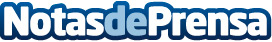 Alvifor triunfa en la consolidación de su vanguardia empresarial con el apoyo de las ayudas europeas Next GenerationReconocidos como líderes en el sector de la carpintería de aluminio, brindan soluciones de alta calidad a clientes, tanto a nivel industrial como residencial. Ahora, gracias a las ayudas del Kit Digital han logrado implementar la presencia avanzadaDatos de contacto:Carlos937685249Nota de prensa publicada en: https://www.notasdeprensa.es/alvifor-triunfa-en-la-consolidacion-de-su Categorias: Cataluña E-Commerce Servicios Técnicos Hogar Otros Servicios Digital http://www.notasdeprensa.es